StartersHome-made Broccoli & Blue Cheese SoupFresh Pate on ToastPrawn Cocktail served with Traditional Seafood Marie SauceMain CoursesLocally sourced Roast Turkey with Traditional Festive TrimmingsFresh Salmon served with DillMashed Potatoes and Seasonal VegetablesVegan Mushroom Pie served with Mashed Potatoes and Seasonal VegetablesDessertsTraditional Eton MessLuxuries Chocolate Brownie with West Country Ice CreamTraditional Xmas Pudding served with VSOP Brandy SauceThree Courses £14.99Two Courses £12.50For allergy information, please consult our Chef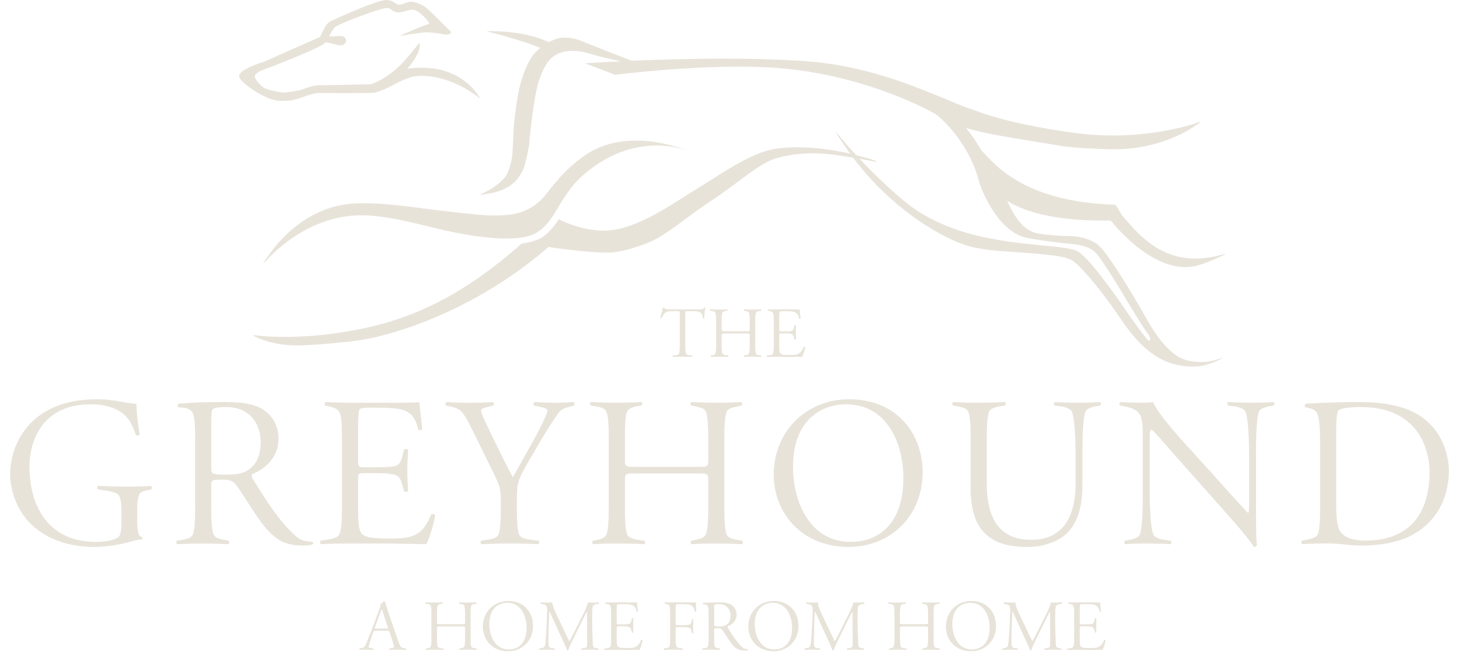 Seniors Festive MenuAvailable 12.00pm to 2.30pmPrebooked – please give us 24 hours' noticeAvailable 1st December to New Years Day